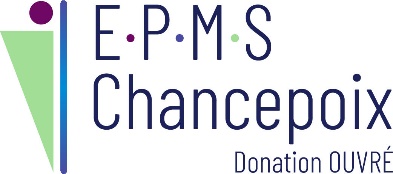 INTITULE DU POSTEDomaine fonctionnel :		SOCIAL, EDUCATIF, PSYCHOLOGIE ET CULTURELGrade :				  Statut :				Date du poste à pourvoir	Disponibilité immédiateLOCALISATION ADMINISTRATIVE ET GEOGRAPHIQUELiaison hiérarchique : 			Liaisons fonctionnelles : 		Coordonnateur de dispositifs                                                                       Equipes médico-éducativesPôle : 				Adresse : EPMS DE CHANCEPOIX- 77570 CHATEAU LANDON / SESSAD – 77140 ST PIERRE LES NEMOURSDéplacements professionnels possibles sur le secteur de Nemours (visites à domicile,…)CONTEXTE / DESCRIPTION DE LA STRUCTURECOMPETENCES PRINCIPALESDéfinition synthétique du poste :Concevoir et mettre en œuvre des projets personnalisés d’accompagnement et des programmes éducatifs dans une logique inclusive.Activités principales : - Conception et mise en œuvre du projet personnalisé de l’élève : évaluation et bilans, accompagnements collectifs sur des temps de vie quotidienne et des temps d’activité en lien avec les programmes éducatifs (habiletés sociales, accompagnement à la vie scolaire…)- Régulation quotidienne des relations avec les familles- Développer un programme éducatif en lien avec le projet de plateforme- Participation au projet de dispositif dans le cadre du passage en plateforme- Développer des relations partenariales avec les acteurs locaux : Education nationale, Centre de formation, GRETA, Missions locales …Spécificités du poste :Travail dans un environnement changeant. Il s’agit d’assurer les accompagnements en cours en parallèle de l’élaboration du projet de plateforme. L’établissement s’appuie sur un développement participatif de ce projet. Partage des principes d’autodétermination et de participation sociale portés par l’établissement et mis en œuvre dans les accompagnements.Connaissances :Politiques publiques dans le champ du handicap, spécificités appréciées (T.S.A., inclusion…).Connaissance du droit de la fonction publique hospitalièreConnaissances techniques appréciées sur les dispositifs d’insertion Compétences opérationnelles (savoir-faire) :Concevoir et animer des séquences éducatives individuelles et collectives, y compris avec d’autres disciplines (psychomotricité, enseignants…) ;Utiliser des outils d’évaluation pour identifier les besoins de l’enfant en lien avec les informations de la famille et des éventuels partenaires antérieurs ;Réaliser des interventions individuelles en milieu de vie régulier et au domicile ;Concevoir et être porteur d’un programme éducatif par rapport à un besoin spécifique en lien avec le projet d’établissementAnimer et développer un réseau professionnelGestion de projet et travail en équipeCompétences comportementales (savoir-être) :AutonomieSens du collectif Créativité, qualités de conception et d’évaluationSens des relations humainesAdaptation à un environnement changeantCompréhension des enjeux organisationnelsPROFIL PROFESSIONNEL RECHERCHÉNiveau de formation :Diplôme d’éducateur spécialisé (E.S.) Expérience souhaitée :Débutants acceptésCONDITIONS D’EXERCICEPrésentation de la structure :L’établissement public médico-social de Chancepoix (E.P.M.S.) est une structure qui propose des parcours d’accompagnement à des élèves de 0 à 20 ans. Sur une année scolaire, l’E.P.M.S. accompagne au minimum 160 élèves sur des durées variables. L’établissement a été co-lauréat d’Ile-de-France d’un appel à projet « solutions inclusives » organisé par l’A.R.S. en février 2019 qui l’engage dans une refonte de ses orientations et de son fonctionnement entre 2020 et 2024.En particulier, l’E.P.M.S. Chancepoix se structure progressivement en « plateforme d’interventions médico-éducatives » : ce changement implique des accompagnements médico-éducatifs en premier lieu dans les écoles et autres lieux extrascolaires plutôt que dans l’institution spécialisée, des pratiques de coordination nouvelles avec les partenaires et professionnels externes, une collaboration rapprochée avec les familles des élèves.Par ailleurs, la plateforme élargit le public accompagné en s’ouvrant :A un public d’élèves porteurs de troubles du spectre autistique (T.S.A.)Agrément 0-20 ansDans ce contexte évolutif, l’E.P.M.S. Chancepoix recrute un A.S.E. (éducateur spécialisé) sur le dispositif de formation adaptée (14-18 ans). Dans un premier temps, il s’agira d’intervenir essentiellement sur des accompagnements collectifs et individuels auprès d’un public adolescent, en équipe pluridisciplinaire. Parallèlement, il s’agira de participer au projet de développement du module collectif – Passerelle vers l’Avenir- en vue de développer des partenariats.L’organisation en plateforme s’articule notamment autour de l’évaluation des besoins à l’admission, de la coordination du projet d’avenir et sur l’élaboration et la mise en œuvre de programmes structurés et déployés dans l’interdisciplinarité.Les accompagnements éducatifs se déroulent selon une double logique :Adaptation de l’environnement au handicap de l’enfant/adolescent : interventions en milieu de vie régulier en priorité,Développement des programmes d’accompagnement spécialisésRémunération : Selon grille indiciaire de la fonction publique hospitalièreConditions de travail :37h30 par semaine, 9 semaines de congés par an (C.A et R.T.T.),½ journée par semaine sans accompagnements, dédiée aux réunions institutionnelles, 3h de temps de préparation individuel, hors accompagnements,Avantage du comité de gestion des œuvres sociales (billetterie, tarifs préférentiels, chèques vacances, …)Formation continueMoyens logistiques :Véhicules de l’établissement pour tout déplacement professionnelMoyens informatiques et communication